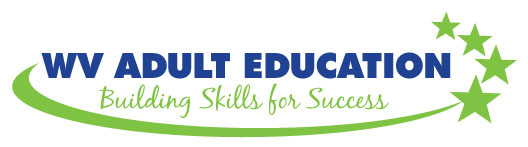 3D Printing – Student AgreementI, ______________________________, agree to use the 3D printer in a safe and appropriate manner. I understand that activities related to the 3D printer are a privilege. If I do not follow the guidelines and safety protocols, I will not be able to use the 3D printer again and there may be disciplinary action. I agree to abide by the following safety protocols and guidelines:Safety Protocols:The printer reaches very high temperatures. I will not touch any of the parts of the 3D printer while it is printing. I will not touch the object until it has completely finished and cooled off. When I remove the object, I will utilize appropriate tools. Some of the tools have sharp edges. I will use extra precaution when utilizing all tools related to the 3D printer. It is important that the 3D printer not be moved during printing. I will not do anything to cause the printer to move or fall. If necessary, I will use safety goggles and disposable gloves during the 3D printing session. If an object is printed using resin, I will not touch the object with my bare skin until it has been cured in rubbing alcohol for 10 minutes. I will follow all instructions given by my instructor and make safety a priority during this activity.Guidelines: I will not print anything inappropriate using the 3D printer. Inappropriate includes, but is not limited to, objects relating to drugs, tobacco or alcohol; any form of nudity; anything with sexual content; weapons or any object that is part of a weapon.I will receive approval from my instructor(s) before I print any object.I will monitor the 3D printer, as needed, during the process. I will complete other assignments I am given while the printer is working.I understand that I must abide by these guidelines and any additional instructions specified by my instructor(s). ________________________________________________		____________________
Student Signature							Date

________________________________________________		____________________
Instructor Signature							Date